جامعة الجلفة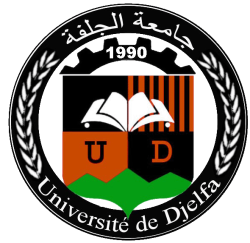 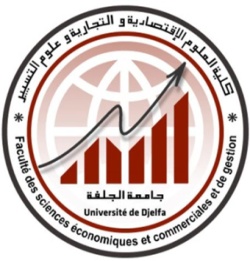 	كلية العلوم الاقتصادية والعلوم التجارية وعلوم التسيير	قسم علوم التسيير                                                                                                                           الجلفة في:                                                                                         إلى السيد: الموضوع: طلب تسهيل مهمةفي إطار نيل شهادة الليسانس لطلبة القسم، نرجوا من سيادتكم تسهيل مهمة الطلبة المذكورين أدناه لدى مصالح مؤسستكم في إطار ما تسمح به القوانين الداخلية الخاصة بكم. وذلك خلال الفترة الممتدة من :........................................إلى غاية:............................................تقبلوا فائق الاحترام والتقديرالموافقة                                                                      رئيس القسماللقبالاسمالصفةملاحظات